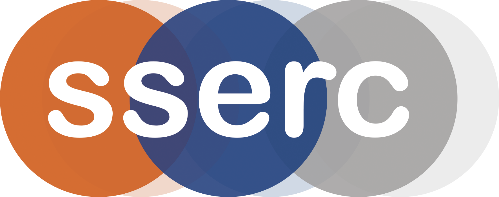 Activity assessedAmmonia firefliesDate of assessment21st October 2021Date of review (Step 5)SchoolDepartmentStep 1Step 2Step 3Step 4Step 4Step 4List Significant hazards here:Who might be harmed and how?What are you already doing?What further action is needed?ActionsActionsActionsList Significant hazards here:Who might be harmed and how?What are you already doing?What further action is needed?by whom?Due dateDoneAmmonium dichromate is an oxidiser, acute toxin, (cat 3 by ingestion and cat 2 by inhalation), corrosive, carcinogen, mutagen, reproductive toxin, a skin sensitiser, a specific target organ toxinDemonstrator by skin contact or inhalation while preparing the demonstration chromium III oxide.Wear goggles (BS EN166 3) and gloves.Avoid raising dust. Keep away from flammable substances.Chromium III oxide is Acute toxin Cat 4 (oral)Skin Sensitiser Cat 1 Skin / Eye irritant Cat 2Reproductive toxin Cat 1BDemonstrator / audience by inhalation during the experimentCarry out on a small scale. Do not exceed the quantities stated.Work in a fume cupboard or a well-ventilated laboratory.Concentrated Ammonia is corrosive to skin and eyes and produces toxic and corrosive fumes Demonstrator / audience by inhalation during the preparation and experimentWear goggles (BS EN166 3) and gloves.Prepare the flask in a fume cupboard.If the demonstration is carried out on the open bench keep the flask stoppered apart from the brief window where the chromium III oxide is added.Nitric oxide and a small amount of nitrogen dioxide are also produced but only in small quantitiesDemonstrator / audience by inhalation during the experimentWork in a fume cupboard or a well-ventilated laboratoryDescription of activity:Chromium III oxide is prepared by the decomposition of ammonium dichromateA sample is heated strongly and the hot oxide is poured into a large flask of ammonia vapour where it produces a shower of sparks as it catalyses the oxidation of the ammonia.Additional comments:Chromium III oxide as purchased will not work – it needs to be generated by the volcano reaction.DisposalUnreacted ammonium dichromate while preparing the chromium III oxide, if more than a sprinkling on the mat, needs to be kept for uplift for a licensed contractor.The remainder can be washed to waste in a fume cupboard with large quantities of cold water.